ETUDE POUR L’ELABORATION D’UNE STRATEGIENATIONALE EN MATIERE D’INTRANTS ET D’EQUIPEMENTS AGRICOLESAU BURKINA FASOVOLUME II : STRATEGIE NATIONALE EN MATIERE D’INTRANTS ET D’EQUIPEMENTS AGRICOLESAU BURKINA FASOVersion finaleTable des matièresSIGLES ET ABREVIATIONS	3LISTE DES TABLEAUX	4RESUME	5INTRODUCTION	61. BREF RAPPEL DU DIAGNOSTIC	81.1. Caractéristiques de l’agriculture burkinabè	81.2. Place et rôle des intrants et des équipements agricoles dans l’agriculture burkinabè	81.3. Etat des lieux en matière d’intrants et d’équipements agricoles	81.4. Potentialités et contraintes dans le domaine des intrants et des équipements agricoles	92. DESCRIPTION SYNTHETIQUE DE LA STRATEGIE	103. FONDEMENTS	114. ORIENTATIONS STRATEGIQUES	125. PRINCIPES DIRECTEURS	136. AXES STRATEGIQUES	146.1. Axe stratégique 1 : développement de la demande en intrants et équipements agricoles	146.2. Axe stratégique 2 : développement de l’offre en intrants et équipements agricoles	146.3. Axe stratégique 3 : amélioration de l’environnement politique, législatif et réglementaire des intrants et équipements agricoles	146.4. Axe stratégique 4 : amélioration des mécanismes d’approvisionnement et de distribution des intrants et équipements agricoles	156.5. Axe stratégique 5 : Renforcer les capacités de recherche et la liaison recherche-développement	156.6. Axe stratégique 6 : pilotage et coordination de la Stratégie	157. CADRE LOGIQUE	198. ANALYSE DES RISQUES	249. OPERATIONNALISATION DE LA STRATEGIE	269.1. Elaboration d’un plan d’action	269.2. Modalités de financement	269.3. Budget de l’Etat	269.4. Dispositif institutionnel réglementaire de mise en œuvre	279.5. Mesures d’accompagnement	289.6. Dispositif de suivi-évaluation	299.7. Stratégie de communication	319.8. Processus de relecture et de mise à jour	32CONCLUSION	33BIBLIOGRAPHIE	34SIGLES ET ABREVIATIONSLISTE DES TABLEAUXTableau 1: Vue synoptique de la stratégie en matière d’intrants et d’équipements agricoles	16Tableau 2: Cadre logique	20Tableau 3: Analyse des risques	25Tableau 4: Suivi des résultats de la Stratégie	30Tableau 5: Suivi des impacts de la Stratégie	31RESUMELa présente Stratégie nationale en matière d’intrants et d’équipements agricoles est une réponse aux problématiques soulevées dans le diagnostic effectué sur les intrants et équipements agricoles.Elle s’inscrit dans la vision de l’agriculture burkinabè adoptée par les assises nationales des Etats Généraux de l’Agriculture et de la Sécurité Alimentaire (EGASA) tenues en novembre 2011 à Ouagadougou, qui s’intitule comme suit : «A l’horizon 2025, l’Agriculture burkinabè est moderne, compétitive, durable et moteur de la croissance, fondée sur des exploitations familiales et des entreprises agricoles performantes et assurant à tous les Burkinabè un accès aux aliments nécessaires pour mener une vie saine et active». Son objectif stratégique  s’énonce alors comme suit : « En 2025, l’agriculture burkinabè est productive, compétitive et moderne, grâce à une utilisation accrue et rationnelle des intrants et des équipements agricoles».La Stratégie en matière d’intrants et d’équipements agricoles comporte six(6) axes stratégiques :Axe stratégique 1 : développement de la demande en intrants et équipements agricoles ;Axe stratégique 2 : développement de l’offre en intrants et équipements agricoles ;Axe stratégique 3 : amélioration de l’environnement politique, législatif et réglementaire des intrants et équipements agricoles ;Axe stratégique 4 : amélioration des mécanismes d’approvisionnement et de distribution des intrants et équipements agricoles ;Axe stratégique 5 : renforcement des capacités de recherche et la liaison recherche-développement ;Axe stratégique 6 : pilotage et coordination de la Stratégie. Ses principes directeurs sont ainsi qu’il suit : (i) principe de bonne gouvernance, (ii) principe de développement durable, (iii) principe de l’équité sociale, (iv) principe genre, (v) principe de réduction des disparités régionales, (vi) principe de responsabilité, (vii) principe de partenariat, (viii) principe de progressivité, (ix) principe d’interaction.Les sources et mécanismes de financement sont : le budget de l’Etat,  les banques internationales, les bailleurs de fonds bilatéraux et le partenariat public-privé (PPP). Le dispositif institutionnel de mise en œuvre prévoit deux organes : un Comité national de pilotage et un Secrétariat technique. Pour qu’elle ait un caractère réglementaire et exécutoire, la Stratégie devra être adoptée par décret pris en Conseil des ministres.Quelques mesures d’accompagnement s’avèrent nécessaires. Il s’agit : (i) de la sécurisation foncière, (ii) de l’accès au crédit, (iii) de la poursuite de la subvention, (iv) du Code des investissements agricoles, (v) de l’assurance agricole, (vi) du renforcement des capacités des OPA (vii) du renforcement de la vulgarisation agricole.Enfin, la Stratégie doit être soutenue dans son opérationnalisation par un système de suivi-évaluation et une stratégie de communication fonctionnels.En conclusion, la mise en œuvre méthodique de cette Stratégie contribuera indubitablement à la réalisation de la vision que le Burkina Faso s’est fixée pour son agriculture à l’horizon 2025.INTRODUCTIONLe Burkina Faso a adopté pour la période 2011-2015 une nouvelle stratégie de développement qui vise l’accélération de la croissance et la promotion du développement durable, afin de mettre le pays sur la voie de l’émergence. Cette stratégie est dénommée Stratégie de Croissance Accélérée et de Développement Durable (SCADD). Sa vision à l’horizon 2015, intitulée «le Burkina Faso, une économie productive qui accélère la croissance, augmente le niveau de vie, améliore et préserve le cadre et le milieu de vie, au moyen d’une gouvernance avisée et performante», se focalise sur les priorités de croissance économique et les aspirations à une meilleure qualité de vie de la population. L'objectif global de la SCADD est de réaliser une croissance économique forte, soutenue et de qualité, génératrice d'effets multiplicateurs sur le niveau d'amélioration des revenus, la qualité de vie de la population et soucieuse du respect du principe de développement durable.Le niveau de contribution à l’économie nationale défini par la SCADD pour le secteur rural est la réalisation d’un taux de croissance moyen de 10,7% sur les cinq ans (2011-2015). Pour cela les acteurs du secteur devront relever les défis suivants :améliorer la sécurité et la souveraineté alimentaire et nutritionnelle par l’accroissement de la production, l’amélioration de la productivité et la diversification des spéculations;augmenter les revenus des populations rurales par une meilleure accessibilité aux marchés grâce à la transformation et au développement d’infrastructures de mise à marché;assurer une gestion durable des ressources naturelles et un développement durable par la promotion de l’écocitoyenneté, la vulgarisation des bonnes pratiques agricoles, la gestion intégrée des ressources naturelles (eau, foncier, forêts, etc.) ;développer un partenariat fort entre les acteurs du secteur rural selon les rôles et responsabilités définis et renforcer leurs capacités par l’appui à l’émergence d’organisations rurales efficaces, d’interprofessions et la promotion du Partenariat public privé ;améliorer l’accès des populations à l’eau potable et à l’assainissement par l’augmentation de l’offre en infrastructures, la formation en matière de gestion des ouvrages et l’éducation en matière d’hygiène.Pour relever ces défis et atteindre les objectifs de croissance fixés par la SCADD pour le secteur rural, le Ministère de l’Agriculture, des Ressources Hydrauliques, de l’Assainissement et de la Sécurité Alimentaire (MARHASA) met l’accent, entre autres, sur les facteurs qui permettent d’améliorer la productivité agricole à travers l’utilisation accrue des intrants agricoles (engrais, pesticides et semences) et des équipements agricoles (culture attelée, tracteurs, motopompes, etc.,). En effet, différentes études menées sur ce sujet ont unanimement identifié les intrants agricoles et les équipements agricoles comme les leviers qui permettent d’accroitre la production agricole. Cependant, le diagnostic établi par l’Etude pour l’élaboration d’une stratégie nationale en matière d’intrants et d’équipements agricoles, (volume 1),  fait ressortir que le niveau d’utilisation des engrais minéraux demeure très faible et ceux-ci sont de qualité douteuse, pour la plupart de ceux commercialisés sur les marchés locaux. L’essentiel des pesticides utilisés par les agriculteurs proviennent de réseaux frauduleux qui augmentent la quantité de produits non homologués. Quant aux semences de variétés améliorées, leur taux d’utilisation est globalement bon pour le riz et le maïs mais demeure encore très faible pour les autres cultures. Le niveau d’utilisation des équipements agricoles ne représente que 1% pour la traction motorisée  et 9% pour la traction animale.Face à cette situation, le MARHASA a décidé de placer la question des intrants et équipements agricoles au cœur de ces préoccupations en élaborant la présente Stratégie. Cette Stratégie dont le contenu sera détaillé dans les différents chapitres ci-dessous s’articule autour des points suivants :bref rappel du diagnostic ;description de la Stratégie ;fondements ;axes stratégiques ;cadre logique ;analyse des risques ;opérationnalisation de la Stratégie.1. BREF RAPPEL DU DIAGNOSTIC1.1. Caractéristiques de l’agriculture burkinabèLe Diagnostic (Volume 1) a montré que le Burkina possède des potentialités permettant d’envisager une croissance accélérée et durable de son agriculture qui garantirait la sécurité alimentaire des populations et plus largement le développement économique et social. Ces potentialités résident dans les terres agricoles cultivables (9 millions d’ha), dans les superficies d’aires classées, dans la disponibilité de ses plans d’eau (1208). Il existe un savoir-faire paysan en matière d’agriculture et d’élevage qui peut être mis en valeur et exploité. Des centres de recherche agricole et environnementale performants ont mis au point des paquets technologiques adaptés aux différentes zones agro-écologiques. Au plan commercial, de par sa position géographique, le Burkina Faso dispose d’un vaste marché sous-régional porteur pour les produits agricoles. Au plan national, le développement accéléré de l’urbanisation offre de nouveaux débouchés pour les produits  agricoles. Cependant, l’étude a relevé aussi de nombreux obstacles à la promotion de cette agriculture, notamment le faible recours aux intrants et matériels agricoles.1.2. Place et rôle des intrants et des équipements agricoles dans l’agriculture burkinabèLe diagnostic a relevé la faiblesse des rendements agricoles et ceci quelle que soit la spéculation. Au niveau des céréales les rendements dépassent rarement une tonne/ha en dehors du maïs et du riz. Au niveau des cultures de rente, seul le coton dépasse une tonne/ha. On est loin des normes internationales qui atteignent toutes spéculations confondues 4 à 5 tonnes voire plus. L’interrogation du pourquoi d’une si faible productivité, a fait ressortir la faible utilisation des intrants et du matériel agricoles en quantité et en qualité. Or, au plan scientifique, il a été montré dans le Rapport sur le Diagnostic, l’incidence positive de la contribution des intrants (engrais, semences, pesticides) et du matériel agricoles (tracteurs, charrues, motopompes, etc.) sur les rendements.   1.3. Etat des lieux en matière d’intrants et d’équipements agricolesL’étude relative à l’état des lieux indique que la demande d’engrais est difficile à cerner avec précision faute de données fiables et établies sur une longue période. Généralement on est souvent contraint d’indexer cette demande aux quantités importées. Or, une bonne partie de ces importations échappe au contrôle douanier. Quant à l’offre, faute de l’existence de véritables usines de fabrication d’engrais, seule la Société d’Exploitation des phosphates du Burkina fournit environ 2 300 tonnes de phosphates naturels par an à quoi s’ajoutent les transformations d’engrais à la demande de la Compagnie industrielle de production agricole et marchande (CIPAM). En fait, l’offre nationale est très faible pour satisfaire la demande locale. L’examen de l’offre et de la demande de matériel agricole présente les mêmes caractéristiques, notamment au niveau des tracteurs et des motopompes qui sont importés. Malgré la production locale de charrues et charrettes, tous les ménages ne possèdent pas ce matériel. En se fondant sur les statistiques de 2006 (Etude diagnostic volume 1),  on peut estimer que plus de 600 000 ménages possèdent une charrue et environ 400 000 une charrette.    1.4. Potentialités et contraintes dans le domaine des intrants et des équipements agricolesPotentialitésCes potentialités sont ainsi qu’il suit :le poids des intrants et des équipements agricoles dans la modernisation et l’intensification des productions agricoles ;la rentabilité économique et financière induite par l’utilisation des intrants et des équipements agricoles ;les nombreuses innovations techniques disponibles au niveau de la recherche agricole ;la tendance à une meilleure organisation et structuration du secteur privé avec l’émergence de certaines sociétés privées intervenant dans les intrants et les équipements agricoles comme AGRODIA, COCIMA, NAFASO, etc. ;l’existence d’organisations et de structures faîtières intervenant dans le domaine des intrants et équipements agricoles. Il s’agit de l’UNPC-B, de l’UNPSB, de la Chambre des Métiers ;l’existence de lois et textes réglementaires qui régissent le secteur des intrants (la loi sur les pesticides, la loi sur les engrais, la loi sur les semences) ;le potentiel de l’INERA pour mettre à la disposition des utilisateurs des technologies performantes;l’existence d’une politique sur la sécurisation foncière en milieu rural et la mise en œuvre d’une loi y relative.Contraintes Elles se résument comme suit :l’insuffisance de l’offre ;les difficultés d’estimation de la demande ;le manque de crédit ;l’absence de formation et d’encadrement des acteurs ;le manque de professionnalisme ;la quasi-absence d’unités de production d’intrants et d’équipements motorisés ;l’absence de construction d’une véritable chaine des valeurs ;la faible coordination de la filière ;les retards dans les livraisons aux producteurs ;le faible contrôle de la mise en œuvre des textes et règlements ;les faiblesses dans les mesures répressives en cas de violation des lois ;la concurrence déloyale entre les produits certifiés et ceux importés frauduleusement ;l’inadéquation entre la recherche et les besoins des acteurs.2. DESCRIPTION SYNTHETIQUE DE LA STRATEGIELa Stratégie en matière d’intrants et d’équipements agricoles est bâtie sur les conclusions du diagnostic de l’étude susmentionnée. Ce diagnostic souligne un certain nombre de potentialités mais aussi de difficultés sur lesquelles se fonde l’élaboration de la présente stratégie.Au regard des difficultés relevées, les actions urgentes à entreprendre sont ainsi qu’il suit :accélérer l’application des lois et textes réglementaires relatifs aux intrants et élaborer une loi régissant les équipements agricoles;soutenir la professionnalisation des acteurs des intrants et équipements agricoles ;créer les conditions pour l’émergence de réseaux de spécialistes en maintenance des équipements agricoles et de service après-vente ;créer les conditions pour un renforcement de la liaison recherche et développement ;faciliter l’accès au crédit par la création d’une banque d’investissement agricole.En définitive, ce diagnostic a fait ressortir un certain nombre de contraintes et de dysfonctionnement dans la production, la distribution et l’utilisation des intrants et équipements agricoles. A partir de ces contraintes et dysfonctionnements, on peut retenir six (6) problématiques principales pouvant servir à bâtir la stratégie en matière d’intrants et équipements agricoles. Classées par ordre d’importance, ces problématiques sont ainsi qu’il suit :La question de la demande en intrants et équipements agricoles ;La question de l’offre en intrants et équipements agricoles ;L’environnement politique, législatif et réglementaire des intrants et équipements agricoles ;L’approvisionnement et la distribution des intrants et équipements agricoles ;  Le renforcement de la recherche et la liaison recherche-développement ;La coordination institutionnelle de l’utilisation des intrants et équipements agricoles. La Stratégie ci-dessous proposée comporte (i) des fondements, (ii) des orientations stratégiques et (iii) des axes stratégiques.3. FONDEMENTSL’analyse des politiques agricoles aux échelles continentale, régionale et nationale fait ressortir une convergence de vues et d’efforts pour un accroissement de la productivité et de la production agricoles et la recherche d’une sécurité alimentaire durable. A cet effet, on relève que :Le Programme détaillé de développement de l’agriculture africaine (PDDAA) vise à restaurer la croissance agricole, le développement rural et la sécurité alimentaire en Afrique ;Les Chefs d’Etat et de gouvernement africains ont tenu un Sommet spécial sur les engrais le 13 juin 2006 à Abuja (Nigéria) au cours duquel ils ont adopté une déclaration dite «Déclaration d’Abuja sur les engrais pour une Révolution verte africaine». A travers cette déclaration ils ont, entre autres, décidé que les Etats membres de l’Union africaine vont accélérer l’accès des agriculteurs aux engrais en temps utile. Ils se sont engagés spécifiquement à augmenter le niveau d’utilisation d’engrais de la moyenne annuelle de 8 kg d’éléments nutritifs par hectare à au moins 50 kg par hectare d’ici 2015 ;L’objectif de la Politique agricole commune de la CEDEAO (ECOWAP) est «le développement du secteur agricole et l’utilisation maximale de toutes les potentialités de ce secteur dans un esprit de complémentarité des zones écologiques en vue d’assurer l’autosuffisance alimentaire au sein de la sous-région» ;Quant à la Politique agricole de l’UEMOA (PAU), elle tend à «contribuer, de façon durable à la satisfaction des besoins alimentaires de la population de la Région, au développement économique et social des Etats membres et à la réduction de la pauvreté en milieu rural» ;L’objectif global de la Stratégie de développement rural (SDR) est d’assurer une croissance soutenue du secteur rural en vue de contribuer à la lutte contre la pauvreté, au renforcement de la sécurité alimentaire et à la promotion d’un développement durable ;Le bilan fait à l'occasion du sommet de haut niveau sur les OMD tenu en septembre 2010 au cours de l'Assemblée Générale des Nations Unies montre des progrès dans la mise en œuvre des OMD mais souligne aussi des insuffisances. Un cadre d'accélération des OMD (CAO) a été proposé par les Nations Unies. Le CAO se veut un instrument de ciblage à la disposition des pays pour rendre les interventions plus efficaces pour l'atteinte des OMD dans les domaines où les progrès sont jugés trop lents. L'engagement du Gouvernement Burkinabè reste ferme à travers les objectifs de la SCADD. En s'inscrivant dans la dynamique du CAO, le Burkina Faso, au regard de sa vulnérabilité face aux chocs climatiques et à la persistance de l'insécurité alimentaire, a voulu mettre l'accent sur l'OMD1 relatif à la réduction de l'extrême pauvreté et la faim, notamment en son volet sécurité alimentaire et nutritionnelle ;Le Programme national du secteur rural (PNSR) a pour objectif global de« contribuer de manière durable à la sécurité alimentaire et nutritionnelle, à une croissance économique  forte, et à la réduction de la pauvreté ».La mise en œuvre réussie de ces politiques nécessite, entre autres, l’utilisation accrue et rationnelle des intrants et équipements agricoles. C’est donc dire qu’une stratégie en faveur de la promotion des intrants et des équipements agricoles fondée sur ces politiques s’avère très pertinente dans le contexte actuel et les perspectives de développement de l’agriculture burkinabè. La Stratégie en matière d’intrants et d’équipements agricoles qui va être développée dans les chapitres ci-dessous s’appuie principalement sur ces politiques dont le caractère prioritaire est reconnu par le Gouvernement burkinabè et ses partenaires techniques et financiers.4. ORIENTATIONS STRATEGIQUESLes assises nationales des Etats généraux de l’Agriculture et de la sécurité alimentaire (EGASA) tenues en novembre 2011 à Ouagadougou ont défini la vision de l’agriculture burkinabè qui s’intitule comme suit : «A l’horizon 2025, l’Agriculture burkinabè est moderne, compétitive, durable et moteur de la croissance, fondée sur des exploitations familiales et des entreprises agricoles performantes et assurant à tous les Burkinabè un accès aux aliments nécessaires pour mener une vie saine et active». Cette vision a été par la suite celle adoptée pour l’élaboration du PNSR.En prenant comme base cette vision ayant inspiré l’élaboration du PNSR, on peut se fixer un objectif stratégique dont la réalisation à l’horizon 2025 permettrait au Burkina Faso d’accroître durablement sa productivité agricole. L’objectif stratégique décliné de cette vison s’énonce alors comme suit : « En 2025, l’agriculture burkinabè est productive, compétitive et moderne, grâce à une utilisation accrue et rationnelle des intrants et des équipements agricoles».Les objectifs spécifiques rattachés à cet objectif stratégique sont présentés dans les axes stratégiques décrits ci-dessous.5. PRINCIPES DIRECTEURSLa Stratégie en matière d’intrants et équipements agricoles est conçue en respect des principes directeurs suivants :Principe de bonne gouvernance : exercice de l’autorité économique, politique et administrative en vue de gérer les affaires du pays en matière d’utilisation des intrants et des équipements agricoles. Elle englobe les mécanismes, les processus et les institutions par le biais desquels les citoyens expriment leurs intérêts, exercent  leurs droits juridiques, assument leurs obligations et auxquels ils s’adressent en vue de régler leurs différends en matière d’utilisation des intrants et des équipements agricoles ; Principe de développement durable : développement qui s’efforce de répondre aux besoins du présent sans compromettre la capacité des générations futures à satisfaire les leurs. Il concilie, à long terme,  l’efficacité économique, la viabilité environnementale et l’équité sociale au moyen d’approches globales et intégrées de développement ;Principe de l’équité sociale : prise en compte des intérêts des femmes, des jeunes  et autres groupes défavorisés ;Principe genre : analyse sous l’angle des inégalités et des disparités entre hommes et femmes, en examinant les différentes catégories sociales dans le but d’une plus grande justice sociale et d’un développement équitable  en matière d’utilisation des intrants et des équipements agricoles;Principe de réduction des disparités régionales : recherche, dans le contexte de la solidarité nationale et de la décentralisation, de l’équité spatiale et de la paix sociale en rapport avec les avantages naturels de chaque région ;Principe de responsabilité : obligation pour chaque acteur du domaine des intrants et des équipements agricoles d’assumer la responsabilité de ses actions  et d’en rendre compte au niveau approprié;Principe de partenariat : institution d’un dialogue permanent entre les représentants des différents groupes d’acteurs en vue de profiter des complémentarités et des synergies pour une plus grande efficacité dans le développement des activités d’utilisation des intrants et des équipements agricoles ;Principe de progressivité : mise en œuvre des mesures, en  tenant compte de la situation et des intérêts spécifiques de chaque groupe d’acteurs, comme de la nécessité d’opérer graduellement les ajustements opportuns ;Principe d’interaction : développement d’une chaîne des valeurs dans le sens d’une coopération plus dynamique et continue entre les différents acteurs de la filière.6. AXES STRATEGIQUES6.1. Axe stratégique 1 : développement de la demande en intrants et équipements agricolesA travers cet axe stratégique, il s’agit à la fois de stimuler la demande en intrants et équipements agricoles des producteurs agricoles, de faciliter la transformation et la commercialisation des produits agricoles et d’améliorer les systèmes de financement des achats d’intrants et d’équipements agricoles. Il comporte quatre (4) objectifs spécifiques qui sont les suivants :Objectif spécifique 1 : Rendre disponibles et accessibles les informations sur les intrants et équipements agricoles ;Objectif spécifique 2 : Renforcer les capacités des organisations professionnelles agricoles en achat d’intrants et d’équipements agricoles et en techniques de négociation ;Objectif spécifique 3 : Développer la transformation et la commercialisation des produits agricoles ;Objectif spécifique 4 : Améliorer les systèmes de financement des achats d’intrants et équipements agricoles.6.2. Axe stratégique 2 : développement de l’offre en intrants et équipements agricolesL’axe stratégique 2 traite de la stimulation de l’offre par l’accroissement des capacités nationales de production d’intrants et d’équipements agricoles et de la promotion des investissements dans l’approvisionnement en intrants et équipements agricoles. Elle s’articule autour de quatre (4) objectifs spécifiques ci-dessous indiqués :Objectif spécifique 1 : Accroître les capacités des unités nationales de production d’intrants et d’équipements agricoles ;Objectif spécifique 2 : Stimuler la création de nouvelles unités de production d’intrants et d’équipements agricoles ;Objectif spécifique 3 : Améliorer l’accessibilité des producteurs agricoles aux intrants et équipements agricoles ;Objectif spécifique 4 : Promouvoir les investissements dans l’approvisionnement en intrants et équipements agricoles.6.3. Axe stratégique 3 : amélioration de l’environnement politique, législatif et réglementaire des intrants et équipements agricolesL’axe stratégique 3 met l’accent sur la nécessité de créer des conditions favorables au développement des intrants et des équipements agricoles, notamment d’un point de vue politique et réglementaire. Ces conditions sont portées par les deux (2) objectifs spécifiques ci-dessous :Objectif spécifique 1 : Mettre en œuvre des actions de promotion des intrants et équipements agricoles ;Objectif spécifique 2 : Assurer le contrôle des intrants et équipements agricoles par l’adoption et/ou l’application de textes législatifs et réglementaires.6.4. Axe stratégique 4 : amélioration des mécanismes d’approvisionnement et de distribution des intrants et équipements agricolesL’axe stratégique 4 propose des mécanismes pratiques pour l’amélioration de l’approvisionnement et de la distribution des intrants et équipements agricoles. A cet effet, il s’appuie sur trois (3) objectifs spécifiques qui sont les suivants :Objectif spécifique 1 : Renforcer les réseaux de distributeurs d’intrants et d’équipements agricoles ;Objectif spécifique 2 : Mettre en œuvre des mécanismes financiers efficaces d’approvisionnement et de distribution des intrants et d’équipements agricoles ;Objectif spécifique 3 : Promouvoir la mise en place de la centrale d’approvisionnement en intrants et de matériels agricoles.6.5. Axe stratégique 5 : Renforcer les capacités de recherche et la liaison recherche-développement Cet axe stratégique se propose de soutenir la mise au point de nouvelles variétés performantes de cultures, de formules spécifiques de fertilisants, d’équipements agricoles performants et de contribuer au transfert des technologies éprouvées. Il comprend deux (2) objectifs spécifiques :Objectif spécifique 1 : développer de nouvelles technologies agricoles;Objectif spécifique 2 : promouvoir l’utilisation à grande échelle des nouvelles technologies agricoles.6.6. Axe stratégique 6 : pilotage et coordination de la StratégieL’axe stratégique 6 porte sur les outils d’opérationnalisation de la Stratégie elle-même. Elle est structurée en trois (3) objectifs spécifiques :Objectif spécifique 1 : Assurer un pilotage et une coordination efficaces du système d’approvisionnement et de distribution des d’intrants et d’équipements agricoles ;Objectif spécifique 2 : Mettre en œuvre une stratégie opérationnelle de communication sur les intrants et équipements agricoles ;Objectif spécifique 3 : Mettre en place un système fonctionnel de suivi-évaluation sur les intrants et équipements agricoles.Tous ces objectifs spécifiques sont assortis de résultats attendus donnés dans le tableau synoptique 1 ci-dessous :Tableau 1: Vue synoptique de la stratégie en matière d’intrants et d’équipements agricolesLa mise en œuvre de la stratégie se fera à travers un plan d’actions. Ce plan d’actions indiquera de façon précise dans le volume 3 de la présente étude, les activités à mener, leur répartition dans le temps et leurs coûts respectifs.7. CADRE LOGIQUELe cadre logique de la Stratégie est ci-dessous illustré par le tableau 2. Il décrit les axes stratégiques, les objectifs spécifiques, les résultats attendus, les indicateurs, les sources des données et les hypothèses.Tableau 2: Cadre logique8. ANALYSE DES RISQUESLa mise en œuvre de la Stratégie ne pourra se faire sans risques. Il est donc indispensable de déterminer ces risques, leur amplitude et de proposer des solutions pour leur mitigation. L’analyse des risques est donnée au tableau 3 ci-dessous :Tableau 3: Analyse des risques9. OPERATIONNALISATION DE LA STRATEGIE9.1. Elaboration d’un plan d’actionA ce stade, la Stratégie est présentée de façon synthétique pour permettre d’en connaître les principaux éléments constitutifs. Pour son opérationnalisation effective, il est nécessaire de concevoir un plan d’action qui donnera des détails et des précisions sur les aspects suivants :Détermination des activités ;Programmation de la mise en œuvre des activités ;Répartition des tâches entre les acteurs concernés ;Plan de mesure de la performance du plan d’action ;Coût du plan d’action.L’élaboration de ce plan d’action, consécutive à celle de la Stratégie, fera l’objet d’un volume spécifique (volume III) faisant partie de la présente étude.9.2. Modalités de financementLes modalités de financement sont variées et il en est donné ci-dessous quelques-unes pouvant être exploitées dans le cadre de la production, de l’approvisionnement, de la distribution et de la promotion des intrants et équipements agricoles.9.3. Budget de l’EtatUne inscription annuelle peut être faite dans le budget de l’Etat en faveur de la promotion des intrants et des équipements agricoles au Burkina Faso. Cet effort budgétaire, qui traduit en même temps une manifestation de volonté politique, sera de nature à susciter l’implication des PTF.9.3.1. Les banques internationalesIl s’agit des banques multilatérales d’investissement ci-dessous :Le Fonds international de développement agricole (FIDA);La Banque islamique de développement (BID);La Banque mondiale (BIRD).9.3.2. Les banques régionalesCes banques régionales sont notamment :La Banque africaine de développement (BAD) ;La Banque ouest-africaine de développement (BOAD).9.3.3. Les bailleurs de fonds bilatérauxLes bailleurs de fonds bilatéraux pouvant être mis à contribution sont :La France ;L’Allemagne (BMZ, GIZ, KfW, Invent) ;La République de Chine (Taiwan) ;Le Japon ;Le Canada ;La Suisse ;Les Etats Unis d’Amérique (USAID) ;Etc.9.3.4. Les partenariatsDans le cadre de la production, de l’approvisionnement, de la distribution des intrants et des équipements agricoles, l’on peut utilement recourir au partenariat public-privé (PPP).Le PPP décrit les relations possibles entre le secteur public et le secteur privé pour la fourniture d’une infrastructure ou d’un service en étroite collaboration entre les parties concernées. Il implique l’offre d’infrastructures ou de services qui sont traditionnellement fournis par le gouvernement. C’est aussi la combinaison d’un besoin public avec des ressources et des capacités privées pour créer une opportunité qui satisfera le besoin et permettra de réaliser un profit.Le PPP a fait ses preuves dans de nombreux pays développés et s’est révélé être un vecteur important dans l’augmentation des capacités de fourniture de services sociaux, de promotion du secteur privé, de création d’emplois, etc. Même si au Burkina Faso, ce type de partenariat n’est pas encore  très usité, force est de reconnaître qu’il gagne progressivement du terrain et son utilisation pour la promotion des intrants et des équipements agricoles doit figurer parmi les solutions d’avenir pour aider à la modernisation de l’agriculture burkinabè.9.4. Dispositif institutionnel réglementaire de mise en œuvre9.4.5. Dispositif institutionnelAu plan institutionnel, il est proposé pour la mise en œuvre de la Stratégie, deux organes de gouvernance :Un Comité national de pilotage ;Un Secrétariat technique.Le Comité national de pilotage aura pour missions :de superviser la mise en œuvre de la Stratégie ;d’examiner et approuver les programmes d’activités et projets de budgets ;d’examiner et approuver les rapports de résultats, les rapports d’activités et les rapports financiers ;d’initier ou commander toute étude en rapport avec la Stratégie ;de prendre toute initiative et faire toute suggestion de nature à promouvoir une meilleure utilisation des intrants et des équipements agricoles.Le Secrétariat technique aura pour rôles :d’assurer le secrétariat du Comité national de pilotage ;de préparer les réunions statutaires du Comité national de pilotage ;de dresser les procès-verbaux ou comptes rendus des réunions statutaires du Comité national de pilotage ;d’animer le Comité national de pilotage.Placé sous la présidence du Secrétaire général du MARHASA, ce Comité de pilotage sera composé des représentants des départements en charge du développement rural, de l’économie et des finances, du commerce, de l’industrie et de l’artisanat, de la recherche scientifique ainsi que des représentants des partenaires techniques et financiers, des organisations de producteurs, du secteur privé agricole et de la société civile. Ses sessions sont préparées par la DGPV qui en est le rapporteur.Dans la mise en œuvre de la présente stratégie, les structures déconcentrées auront pour rôle l’appui-conseil et l’accompagnement des bénéficiaires.9.4.6. Dispositif réglementairePour donner à la Stratégie toute son importance et surtout un caractère exécutoire, il est indispensable qu’elle soit adoptée par décret pris en Conseil des ministres. Il est bien entendu que ce décret sera accompagné des différents textes d’application, notamment des arrêtés ministériels ou interministériels. 9.5. Mesures d’accompagnementUn certain nombre de mesures d’accompagnement s’avère indispensables pour assurer une mise en œuvre réussie de la Stratégie et sont ci-dessous évoquées.9.5.1. La sécurisation foncièreDe nos jours, la sécurisation foncière reste une préoccupation importante pour bon nombre de producteurs agricoles et plus particulièrement pour les nouveaux acteurs qui se décident à investir dans l’agriculture. Sans sécurisation foncière, on ne peut envisager une exploitation moderne et durable des terres. En la matière, les efforts de mise en œuvre de la loi sur la sécurisation foncière doivent se poursuivre.9.5.2. L’accès au créditLe secteur rural souffre d’un manque de financement adapté tant pour les investissements que pour l’exploitation. Les ressources financières, tout comme les mécanismes simplifiés d’accès au crédit font défaut. La recherche de solutions efficaces doit aller dans le sens de l’investigation de sources de financement appropriées au secteur rural, de la bonification des taux d’intérêt des prêts pour l’acquisition d’intrants et d’équipements agricoles et du développement de la microfinance.9.5.3. La poursuite de la subventionLa subvention aux intrants et équipements agricoles est décriée à tort ou à raison par certains partenaires techniques et financiers. Malgré le poids qu’elle représente pour le budget de l’Etat, elle reste incontournable dans le développement de notre agriculture en général, et dans l’utilisation des intrants et des équipements agricoles en particulier. Pour qu’elle atteigne les acteurs ciblés et ses objectifs, la subvention pourrait être mieux gérée, c’est-à-dire appliquée de façon sélective et rationnelle.9.5.4. Le Code des investissements agricolesLe MARHASA est en train d’élaborer un code des investissements agricoles. Ce Code, qui sera issu de la loi d’orientation agro-sylvo-pastorale, halieutique et faunique devra prévoir de façon explicite, des mesures en faveur de la production, de l’approvisionnement, de la distribution et de l’utilisation des intrants et des équipements agricoles.9.5.5. L’assurance agricoleLa production agricole au Burkina Faso comme partout au Sahel est soumise à des risques climatiques (sécheresses, inondations, etc.). Ces risques climatiques conduisent parfois à de lourdes pertes de récoltes, malgré les gros efforts fournis par les producteurs agricoles. Sur un autre plan, les banques et établissements financiers, par crainte de ces risques climatiques, se refusent à octroyer des prêts pour achat d’intrants et d’équipements agricoles aux producteurs agricoles, ou leur exigent des garanties qui se situent au-delà de leurs capacités. Pour toutes ces raisons, il est souhaitable que  l’assurance agricole, qui a fait ses preuves dans bon nombre de pays, notamment en Asie, trouve une application à grande échelle au Burkina Faso pour le grand  bonheur des producteurs agricoles.9.5.6. Le renforcement des capacités des OPALes organisations professionnelles agricoles (OPA) représentent un groupe d’acteurs efficace pour le développement de la demande en intrants et équipements agricoles. Elles pourraient être plus efficaces si leurs capacités étaient renforcées. Les domaines dans lesquels le renforcement des capacités est plus pertinent sont particulièrement l’utilisation rationnelle des intrants et des équipements agricoles, les habiletés dans l’achat des intrants et des équipements agricoles aux meilleures conditions possibles et les techniques de négociation avec les banques et institutions de microfinance.9.5.7. Le renforcement de la vulgarisation agricoleIl est attendu de cette Stratégie tout comme de son plan d’action que non seulement la consommation des intrants et équipements agricoles augmente, mais surtout que leur utilisation raisonnée soit promue. Pour parvenir à ces résultats, il est indispensable que les capacités des structures nationales de vulgarisation agricole soient renforcées à plusieurs niveaux : ressources humaines en quantité et en qualité, moyens techniques et financiers, motivation des agents de vulgarisation, organisation et méthodes de travail.9.6. Dispositif de suivi-évaluationLe suivi-évaluation doit être assuré de manière rigoureuse pour permettre  à la Stratégie de produire les effets escomptés et les résultats attendus. Dans cette perspective, un système et un dispositif de suivi-évaluation fonctionnels doivent  être mis en place. En ce qui concerne le système de suivi-évaluation, il doit être bâti sur l’existant, à savoir sur le système de suivi-évaluation déjà en vigueur au sein de la DGPV. Il sera complété par des données spécifiques du domaine des intrants et des équipements agricoles qu’il faudra collecter pour mesurer la performance de la Stratégie. La DGPV pourra recourir aux services d’un consultant à cet effet.Il est important de préciser la nécessité de réaliser des évaluations à mi-parcours et à la fin de la stratégie.Il est indiqué que ces évaluations soient assurées par des compétences externes (personnes physiques ou morales).Les différents résultats du suivi-évaluation interne seront exploités dans le cadre de ces évaluations. Quelques ajustements des axes stratégiques et des objectifs pourront être effectués s’il y a lieu.Le dispositif de suivi-évaluation comprendra deux entités :La cellule de suivi-évaluation de la DGPV : elle sera chargée de renseigner l’état de mise en œuvre de l’ensemble de la Stratégie et pour cela sera  renforcée en moyens humains, techniques et financiers. Elle aura à administrer une base de données capable d’informer le MARHASA et tous les acteurs intéressés sur la performance mesurée de la Stratégie.Les correspondants de suivi-évaluation dans les secteurs ministériels couverts par la Stratégie: ils travailleront en relation avec la cellule de suivi-évaluation de la DGPV en alimentant sa base de données avec les informations sur l’évolution de la Stratégie par secteur.La cellule de suivi-évaluation de la DGPV ainsi que les correspondants de suivi-évaluation dans les secteurs ministériels couverts par la Stratégie vont produire des rapports périodiques et des documents de communication sur l’évolution de la Stratégie destinés aux décideurs et au grand public.A titre illustratif, il est proposé ci-dessous des tableaux de synthèse permettant de renseigner régulièrement de l’état d’avancement de la Stratégie :Tableau 4: Suivi des résultats de la StratégieTableau 5: Suivi des impacts de la Stratégie9.7. Stratégie de communicationL’opérationnalisation réussie de la Stratégie passe par une communication active. Cette communication a pour but de favoriser l’appropriation de la Stratégie par les populations et les partenaires au développement.Elle sera prioritairement orientée sur  les décideurs nationaux, régionaux et locaux, puis en direction de (i) l'administration centrale et déconcentrée, (ii) des collectivités territoriales, (iii) de la société civile et du secteur privé, (iv) des professionnels de la communication et des médias, (v) des éducateurs, (vi)  des chercheurs, (vii) des femmes, (viii) de la jeunesse, (ix)  des PTF.La communication sur la Stratégie pourra se faire de différentes manières, notamment par l’utilisation des TIC, l'exploitation des structures et facilités du Ministère chargé de la communication et de la presse privée, la valorisation des canaux de communication traditionnelle.Un accent particulier sera mis sur l’utilisation des langues nationales car elles permettent de parvenir à la fois à une communication de masse et de proximité.Dans tous les cas, il sera indispensable de développer une stratégie de communication pour permettre une meilleure diffusion de Stratégie en matière d’intrants et matériel agricoles à tous les niveaux. 9.8. Processus de relecture et de mise à jourLa mise en œuvre de la Stratégie devant s’effectuer sur le long terme et pouvant être influencée par différents facteurs internes et externes, positifs ou négatifs, il est nécessaire de prévoir un processus de relecture et de mise à jour.Le principe de relecture et de mise à jour étant retenu, il faut maintenant déterminer sa périodicité. De façon pratique, la relecture et la mise à jour de la Stratégie se feront à travers les résultats fournis par le suivi-évaluation. Ces résultats permettront à la fois de constater les progrès réalisés et les mesures correctives rendues nécessaires. L’importance de ces mesures correctives imposera l’obligation de procéder ou non à une relecture ou une mise à jour de la Stratégie. Dans tous les cas et quels que soient les résultats obtenus et les progrès enregistrés,  il est recommander de prévoir une évaluation périodique (tous les cinq ans par exemple) pour apprécier l’opportunité d’une relecture et d’une mise à jour.CONCLUSIONLe Burkina Faso, à travers ses différentes politiques agricoles adoptées et en cours de mise en œuvre, s’est inscrit résolument dans l’accroissement de sa production agricole et la recherche d’une sécurité alimentaire et nutritionnelle durable. Cependant, malgré l’existence de ces politiques, force est de constater que les résultats obtenus, quoique appréciables, restent en-deçà des ambitions du pays en matière d’accélération de la croissance. Cela s’explique, entre autres, par l’absence d’un cadre fédérateur pour coordonner et impulser toutes les politiques agricoles concourant à l’accélération de la croissance agricole et à la réalisation de la sécurité alimentaire et nutritionnelle. L’élaboration de la  Stratégie nationale en matière d’intrants et équipements agricoles se veut être un instrument de ce type pour aider à relever ces défis de développement. La mise en œuvre méthodique de cette Stratégie contribuera indubitablement à la réalisation de la vision que le Burkina Faso s’est fixée pour son agriculture à l’horizon 2025, à savoir « une agriculture moderne, compétitive, durable et moteur de la croissance, fondée sur des exploitations familiales et des entreprises agricoles performantes et assurant à tous les Burkinabè un accès aux aliments nécessaires pour mener une vie saine et active ».BIBLIOGRAPHIEBURKINA FASO, 2011 : Stratégie de croissance accélérée et de développement durable 2011-2015. 116 pages.BURKINA FASO, 2012 : Programme national du secteur rural 2011-2015. 77 pages.CEDEAO, 2005 : Décision A/DEC.11/01/05 portant adoption de la politique agricole de la Communauté Economique des Etats de l’Afrique de l’Ouest.CEDEAO, 2006 : Déclaration d’Abuja sur les engrais pour une Révolution verte africaine.MASA, 2013 : Etude pour la mise en place d’une centrale d’approvisionnement des intrants et du matériel agricoles au Burkina Faso. 102 pages.Ministère de l’agriculture et de l’hydraulique, 2010 : Stratégie de développement durable du secteur semencier du Burkina Faso, 2010-2020. 51 pages.Ministère de l’agriculture et de l’hydraulique, Ministère de l’environnement et du développement durable, Ministère des ressources animales, 2011 : Rapport général des assises nationales des états généraux de l’agriculture et de la sécurité alimentaire. Ouagadougou. Burkina Faso. 9 pages.Ministère de l’agriculture et de l’hydraulique, Ministère de l’environnement et du développement durable, Ministère des ressources animales, 2011 : Actes des assises nationales des états généraux de l’agriculture et de la sécurité alimentaire. Ouagadougou. Burkina Faso. 79 pages.Ministère de l’agriculture et de la sécurité alimentaire, 2013 : Rapport d’étude pour la mise en place d’une centrale d’approvisionnement en intrants et matériels agricoles au Burkina Faso.103 pages.OUEDRAOGO B., 2013 : Etude de faisabilité pour la mise en place d’un mécanisme fiable d’approvisionnement et de distribution des engrais coton et céréales dans les pays de l’UEMOA et au Tchad. 68 pages.TKM-FORMA & KDM CONSEILS, 2014 : Etude de faisabilité économique, financière et technique d’une société d’économie mixte de fabrication et de montage de tracteurs, de matériel et d’équipements agricoles. 112 pages.UEMOA, 2001 : Acte additionnel n° 03/2001 portant adoption de la politique agricole de l'UEMOA.UEMOA, 2O13 : Etude de faisabilité pour la mise en place d’un mécanisme fiable d’approvisionnement et de distribution des engrais coton et céréales dans les pays de l’UEMOA et au Tchad. 183 pages.MINISTERE DE L’AGRICULTURE DES RESSOURCES HYDRAULIQUESDE L’ASSAINISSEMENT ET DE LA SECURITE ALIMENTAIRE-------------SECRETARIAT GENERAL-------------DIRECTION GENERALE DESPRODUCTIONS VEGETALESBURKINA FASO-------------Unité – Progrès – JusticeFévrier 2015           Consultant :           Institut  de Formation et de            Recherche en Economie appliquée            (IFREAT)BADBOADBID Banque africaine de développementBanque ouest-africaine de développementBanque islamique de développementBIRDBanque internationale pour la reconstruction et le développementBMZCAOMinistère fédéral allemand de la coopération internationaleCadre d’accélération des OMDCEDEAO Communauté économique des Etats de l’Afrique de l’OuestDGPVDirection générale des productions végétalesECOWAP Politique agricole commune de la CEDEAOEGASAEtats généraux de l’agriculture et de la sécurité alimentaireFIDA Fonds international de développement agricoleGIZ Coopération allemandeKfWKreditanstaltfürWiederaufbauMASAMARHASAOMD Ministère de l’agriculture et de la sécurité alimentaireMinistère de l’agriculture, des ressources hydrauliques, de l’assainissement et de la sécurité alimentaireObjectifs du millénaire pour le développementOPAOrganisation professionnelle agricolePAU Politique agricole commune de l’UnionPDDAAProgramme détaillé de développement de l’agriculture africainePNSRProgramme national du secteur ruralPPPPartenariat public-privéPTF Partenaire technique et financierSCADDStratégie de croissance accélérée et de développement durableTICTechnologie de l’information et de la communicationUEMOAUnion économique et monétaire ouest-africaineObjectifs spécifiquesRésultats attendusAxe stratégique 1 : Développement de la demande en intrants et équipements agricolesAxe stratégique 1 : Développement de la demande en intrants et équipements agricolesObjectif spécifique 1.1. : Rendre disponibles et accessibles les informations sur les intrants et équipements agricolesUne base de données est constituée sur la production, la distribution et l’utilisation des intrants et équipements agricolesObjectif spécifique 1.1. : Rendre disponibles et accessibles les informations sur les intrants et équipements agricolesDes informations commerciales fiables sur les marchés des intrants et équipements agricoles sont mises à la disposition des producteurs agricolesObjectif spécifique 1.2. : Renforcer les capacités des organisations professionnelles agricoles en achat d’intrants et d’équipements agricoles et en techniques de négociationLes OPA sont formées et sont capables de négocier l’achat des intrants et équipements agricoles aux meilleures conditions possiblesObjectif spécifique 1.2. : Renforcer les capacités des organisations professionnelles agricoles en achat d’intrants et d’équipements agricoles et en techniques de négociationDes partenariats dynamiques sont créés entre les OPA et les institutions financières nationales pour le financement des intrants et équipements agricolesObjectif spécifique 1.3. : Développer la transformation et la commercialisation des produits agricolesLes produits agricoles sont transformés et assurés de débouchés commerciaux sûrsObjectif spécifique 1.3. : Développer la transformation et la commercialisation des produits agricolesLes revenus des producteurs sont accrusObjectif spécifique 1.3. : Développer la transformation et la commercialisation des produits agricolesDes surplus de revenus sont dégagés pour le financement des achats d’intrants et équipements agricolesObjectif spécifique 1.4. : Améliorer les systèmes de financement des achats d’intrants et d’équipements agricolesL’octroi de crédits intrants et équipements agricoles aux  producteurs agricoles ainsi qu’aux revendeurs d’intrants et équipements agricoles par les banques commerciales  est accruAxe stratégique 2 : Développement de l’offre d’intrants et d’équipements agricolesAxe stratégique 2 : Développement de l’offre d’intrants et d’équipements agricolesObjectif spécifique 2.1. : Accroître les capacités des unités nationales de production d’intrants et d’équipements agricolesLe niveau de production d’intrants et équipements agricoles  est rehausséObjectif spécifique 2.2. : Stimuler la création de nouvelles unités de production d’intrants et d’équipements agricoles Des investisseurs potentiels sont identifiésObjectif spécifique 2.2. : Stimuler la création de nouvelles unités de production d’intrants et d’équipements agricoles Des incitations à l’investissement dans la production d’intrants et d’équipements agricoles sont accordées aux investisseurs potentielsObjectif spécifique 2.3. : Améliorer l’accessibilité des producteurs agricoles aux intrants et équipements agricolesDes types, formulations, conditionnements et formats adaptés d’intrants et d’équipements agricoles sont mis à la disposition des  producteurs agricolesObjectif spécifique 2.4. : Promouvoir les investissements dans l’approvisionnement en intrants et équipements agricolesDes fournisseurs potentiels sont identifiésObjectif spécifique 2.4. : Promouvoir les investissements dans l’approvisionnement en intrants et équipements agricolesDes incitations sont accordées aux fournisseurs potentielsAxe stratégique 3 : Amélioration de l’environnement politique, législatif et réglementaire des intrants et équipements agricolesAxe stratégique 3 : Amélioration de l’environnement politique, législatif et réglementaire des intrants et équipements agricolesObjectif spécifique 3.1. : Mettre en œuvre des actions de promotion des intrants et équipements agricolesL’utilisation rationnelle des intrants et des équipements agricoles par les producteurs agricoles est mieux connueObjectif spécifique 3.1. : Mettre en œuvre des actions de promotion des intrants et équipements agricolesLa consommation d’intrants et d’équipements agricoles par les producteurs agricoles est accrueObjectif spécifique 3.2. : Assurer le contrôle des intrants et équipements agricoles par l’adoption et/ou l’application de textes législatifs et réglementairesLes normes et contrôles de qualité des intrants et des équipements agricoles sont respectésObjectif spécifique 3.2. : Assurer le contrôle des intrants et équipements agricoles par l’adoption et/ou l’application de textes législatifs et réglementairesLes cas de fraudes et contrefaçons sur les intrants et équipements agricoles sont réduitsAxe stratégique 4 : Amélioration des mécanismes d’approvisionnement et de distribution des intrants et équipements agricolesAxe stratégique 4 : Amélioration des mécanismes d’approvisionnement et de distribution des intrants et équipements agricolesObjectif spécifique 4.1. : Renforcer les réseaux de distributeurs d’intrants et d’équipements agricolesLa disponibilité locale des intrants et équipements agricoles est accrueObjectif spécifique 4.2. : Mettre en œuvre des mécanismes financiers efficaces d’approvisionnement et de distribution des intrants et des équipements agricolesUn fonds national de financement des achats d’intrants et équipements agricoles est mis en placeObjectif spécifique 4.2. : Mettre en œuvre des mécanismes financiers efficaces d’approvisionnement et de distribution des intrants et des équipements agricolesLe système de warrantage est appliqué par les institutions financières nationalesObjectif spécifique 4.3. : Promouvoir la mise place de la centrale d’approvisionnement en intrants et matériels agricolesLa centrale d’approvisionnement en intrants et matériels agricoles est fonctionnelleAxe stratégique 5 : Renforcement des capacités de la  recherche et la liaison recherche-développementAxe stratégique 5 : Renforcement des capacités de la  recherche et la liaison recherche-développementObjectif spécifique 5.1. : Développer de nouvelles technologies agricolesDe nouvelles variétés de semences, des formules d’engrais et de nouveaux équipements adaptés sont mis au point par la recherche Objectif spécifique 5.2. : Promouvoir l’utilisation à grande échelle des nouvelles technologies agricolesLes innovations techniques sont adoptées par les producteurs La productivité agricole est accrueAxe stratégique 6 : Pilotage et coordination de la StratégieAxe stratégique 6 : Pilotage et coordination de la StratégieObjectif spécifique 6.1. : Assurer un pilotage et une coordination efficaces du système d’approvisionnement et de distribution des d’intrants et d’équipements agricolesL’efficacité de l’approvisionnement et de la distribution des intrants et équipements agricoles est amélioréeObjectif spécifique 6.2. : Mettre en œuvre une stratégie opérationnelle de communication sur les intrants et équipements agricolesDes campagnes de promotion des intrants et équipements agricoles sont réaliséesObjectif spécifique 6.3. : Mettre en place un système fonctionnel de suivi-évaluation sur les intrants et équipements agricolesUn système de suivi-évaluation efficace est mis en place et fonctionnelObjectifs spécifiquesRésultats attendusIndicateurs de rendementSources des donnéesHypothèsesAxe stratégique 1 : Développement de la demande en intrants et d’équipements agricolesAxe stratégique 1 : Développement de la demande en intrants et d’équipements agricolesAxe stratégique 1 : Développement de la demande en intrants et d’équipements agricolesAxe stratégique 1 : Développement de la demande en intrants et d’équipements agricolesAxe stratégique 1 : Développement de la demande en intrants et d’équipements agricolesObjectif spécifique 1.1 : Rendre disponibles et accessibles les informations sur les intrants et équipements agricolesUne base de données est constituée sur la production, la distribution et l’utilisation des intrants et équipements agricolesTaux d’appréciation des utilisateurs de la base de données Rapports d’enquêtesRapports d’activités du MARHASASite web du MARHASAStabilité institutionnelleCollaboration des acteursDisponibilité du financementObjectif spécifique 1.1 : Rendre disponibles et accessibles les informations sur les intrants et équipements agricolesDes informations commerciales fiables sur les marchés des intrants et d’équipements agricoles sont mises à la disposition des producteurs agricolesTypes et qualité d’informations collectées et diffusées Rapports d’enquêtesRapports d’activités du MARHASASite Web du MARHASAStabilité institutionnelleCollaboration des acteursDisponibilité du financementObjectif spécifique 1.2 : Renforcer les capacités des organisations professionnelles agricoles en achat d’intrants et d’équipements agricoles et en techniques de négociationLes OPA sont formées et sont capables de négocier l’achat des intrants et d’équipements agricoles aux meilleures conditions possiblesNombre d’OPA forméesNombre de contrats d’achat signésTaux d’amélioration des aptitudes en négociation des OPA forméesRapports d’activités du MARHASASite Web du MARHASARapports des OPAStabilité institutionnelleCollaboration des acteursDisponibilité du financementObjectif spécifique 1.2 : Renforcer les capacités des organisations professionnelles agricoles en achat d’intrants et d’équipements agricoles et en techniques de négociationDes partenariats dynamiques sont créés entre les OPA et les institutions financières nationales pour le financement des intrants et équipements agricolesDegré de confiance entre les OPA, les associations de commerçants et les institutions financièresRapports d’enquêtesStabilité institutionnelleCollaboration des acteursDisponibilité du financementObjectif spécifique 1.3 : Développer la transformation et la commercialisation des produits agricolesLes produits agricoles sont transformés et assurés de débouchés commerciaux sûrsNombre d’unités nationales de stockage et de transformation des produits agricoles installéesRapports d’activités du MARHASASite Web du MARHASAStabilité institutionnelleCollaboration des acteursDisponibilité du financementObjectif spécifique 1.3 : Développer la transformation et la commercialisation des produits agricolesLes revenus des producteurs sont accrusTaux d’accroissement des revenus Rapports d’étudesStabilité institutionnelleCollaboration des acteursDisponibilité du financementObjectif spécifique 1.3 : Développer la transformation et la commercialisation des produits agricolesDes surplus de revenus sont dégagés pour le financement des achats d’intrants et équipements agricolesTaux de financement des achats d’intrants et d’équipements agricoles à partir des surplus de revenusRapports d’étudesObjectif spécifique 1.4. : Améliorer les systèmes de financement des achats d’intrants et d’équipements agricolesL’octroi de crédits intrants et équipements agricoles aux  producteurs agricoles ainsi qu’aux revendeurs d’intrants et d’équipements agricoles par les banques commerciales  est accruTaux d’accroissement des crédits intrants et équipements agricoles octroyésRapports des banques et institutions financières nationalesStabilité institutionnelleCollaboration des acteursDisponibilité du financementAxe stratégique 2 : Développement de l’offre d’intrants et d’équipements agricolesAxe stratégique 2 : Développement de l’offre d’intrants et d’équipements agricolesAxe stratégique 2 : Développement de l’offre d’intrants et d’équipements agricolesAxe stratégique 2 : Développement de l’offre d’intrants et d’équipements agricolesAxe stratégique 2 : Développement de l’offre d’intrants et d’équipements agricolesObjectif spécifique  2.1 : Accroître les capacités des unités nationales de production d’intrants et d’équipements agricolesLe niveau de production d’intrants et d’équipements agricoles  est rehausséEtudes de faisabilité d’accroissement des capacités de production d’intrants et de matériel agricolesRapports d’étudesStabilité institutionnelleCollaboration des acteursDisponibilité du financementObjectif spécifique  2.1 : Accroître les capacités des unités nationales de production d’intrants et d’équipements agricolesLe niveau de production d’intrants et d’équipements agricoles  est rehausséTaux d’accroissement de capacités des unités nationales de production d’intrants et de matériel agricolesRapports d’activités du MARHASASite Web du MARHASAStabilité institutionnelleCollaboration des acteursDisponibilité du financementObjectif spécifique 2.2 : Stimuler la création de nouvelles unités de production d’intrants et d’équipements agricolesDes investisseurs potentiels sont identifiésEffectif et types d’investisseurs potentiels identifiésRapports d’activités du MARHASASite Web du MARHASAStabilité institutionnelleCollaboration des acteursDisponibilité du financementObjectif spécifique 2.2 : Stimuler la création de nouvelles unités de production d’intrants et d’équipements agricolesDes incitations à l’investissement dans la production d’intrants et d’équipements agricoles sont accordées aux investisseurs potentielsNature et montant des incitations accordéesAccords signésStabilité institutionnelleCollaboration des acteursDisponibilité du financementObjectif spécifique 2.3 : Améliorer l’accessibilité des producteurs agricoles aux intrants et équipements agricolesDes types, formulations, conditionnements et formats adaptés d’intrants et d’équipements agricoles sont mis à la disposition des  producteurs agricolesUne  fumure de qualité est produite par les producteursNombre de nouveaux types, formulations, conditionnements et formats adaptés d’intrants et d’équipements agricoles offertsTaux de couverture en fumure organique des superficies emblavées par spéculationBulletins d’information des producteurs agricolesDocuments de vulgarisationRapports  d’activités du MARHASAStabilité institutionnelleCollaboration des acteursDisponibilité du financementAdhésion des producteurs et disponibilité des financementsObjectif spécifique 2. 4 : Promouvoir les investissements dans l’approvisionnement en intrants et équipements agricolesDes fournisseurs potentiels sont identifiésNombre et types de fournisseurs potentiels identifiésRapports d’activités du MARHASASite Web du MARHASAStabilité institutionnelleCollaboration des acteursDisponibilité du financementObjectif spécifique 2. 4 : Promouvoir les investissements dans l’approvisionnement en intrants et équipements agricolesDes incitations sont accordées aux fournisseurs potentielsNature et montant des incitations accordées aux fournisseurs potentielsAccords signésStabilité institutionnelleCollaboration des acteursDisponibilité du financementAxe stratégique 3 : Amélioration de l’environnement politique, législatif et réglementaire des intrants et d’équipements agricolesAxe stratégique 3 : Amélioration de l’environnement politique, législatif et réglementaire des intrants et d’équipements agricolesAxe stratégique 3 : Amélioration de l’environnement politique, législatif et réglementaire des intrants et d’équipements agricolesAxe stratégique 3 : Amélioration de l’environnement politique, législatif et réglementaire des intrants et d’équipements agricolesAxe stratégique 3 : Amélioration de l’environnement politique, législatif et réglementaire des intrants et d’équipements agricolesObjectif spécifique  3.1 : Mettre en œuvre des actions de promotion des intrants et des équipements agricolesL’utilisation rationnelle des intrants et des équipements agricoles par les producteurs agricoles est mieux connueTaux d’utilisation des bonnes pratiques en matière d’intrants et d’équipements agricolesRapports d’activités du MARHASASite Web du MARHASAVolonté politique d’entreprendre des réformes législatives et réglementairesObjectif spécifique  3.1 : Mettre en œuvre des actions de promotion des intrants et des équipements agricolesLa consommation d’intrants et d’équipements agricoles par les producteurs agricoles est accrueTaux d’accroissement de la consommation d’intrants et d’équipements agricolesRapports d’activités du MARHASASite Web du MARHASAObjectif spécifique 3.2 : Assurer le contrôle des intrants et des équipements agricoles par l’adoption et/ou l’application de textes législatifs et réglementairesLes normes et contrôles de qualité des intrants et des équipements agricoles sont respectésCadre normatif national des intrants et équipements agricoles est adopté et mis en œuvreRapports d’activités du MARHASASite Web du MARHASAComptes rendus du Conseil des MinistresJournal Officiel Volonté politique d’entreprendre des réformes législatives et réglementairesObjectif spécifique 3.2 : Assurer le contrôle des intrants et des équipements agricoles par l’adoption et/ou l’application de textes législatifs et réglementairesLes cas de fraudes et contrefaçons sur les intrants et matériel agricoles sont réduitsTaux de réduction des fraudes et contrefaçons sur les intrants et matériel agricoles Rapports d’études spécifiquesAxe stratégique 4 : Amélioration des mécanismes d’approvisionnement et de distribution des intrants et des équipements agricolesAxe stratégique 4 : Amélioration des mécanismes d’approvisionnement et de distribution des intrants et des équipements agricolesAxe stratégique 4 : Amélioration des mécanismes d’approvisionnement et de distribution des intrants et des équipements agricolesAxe stratégique 4 : Amélioration des mécanismes d’approvisionnement et de distribution des intrants et des équipements agricolesAxe stratégique 4 : Amélioration des mécanismes d’approvisionnement et de distribution des intrants et des équipements agricolesObjectif spécifique 4.1 : Renforcer les réseaux de distributeurs d’intrants et d’équipements agricolesLa disponibilité locale des intrants et équipements agricoles est accrueTaux d’amélioration de la disponibilité locale d’intrants et équipements agricolesBulletins d’information des producteurs agricolesDocuments de vulgarisationStabilité institutionnelleCollaboration des acteursDisponibilité du financementObjectif spécifique 4.2. : Mettre en œuvre des mécanismes financiers efficaces d’approvisionnement et de distribution des intrants et des équipements agricolesUn fonds national de financement des achats d’intrants et équipements agricoles est mis en placeFonds mis en place et fonctionnelRapports d’activités du MARHASASite Web du MARHASAComptes rendus du Conseil des ministresRapports du MEFStabilité institutionnelleCollaboration des acteursDisponibilité du financementObjectif spécifique 4.2. : Mettre en œuvre des mécanismes financiers efficaces d’approvisionnement et de distribution des intrants et des équipements agricolesLe système de warrantage est appliqué par les institutions financières nationalesSystème de warrantage mis en place et fonctionnelRapports d’activités du MARHASASite Web du MARHASARapports des banques et institutions financières nationalesRapports du MEFVision partagée des différents intervenantsObjectif spécifique 4.3. : Promouvoir la mise place de la centrale d’approvisionnement en intrants et matériels agricolesLa centrale d’approvisionnement en d’intrants et matériels  agricoles est fonctionnelleTextes réglementaires portant création, attributions et fonctionnement de la centrale d’approvisionnement en d’intrants et matériels  agricolesRapports d’activités du MARHASASite Web du MARHASAComptes rendus du Conseil des ministresStabilité institutionnelleCollaboration des acteursDisponibilité du financementAxe stratégique 5 : Renforcement des capacités de la  recherche et la liaison recherche-développementAxe stratégique 5 : Renforcement des capacités de la  recherche et la liaison recherche-développementAxe stratégique 5 : Renforcement des capacités de la  recherche et la liaison recherche-développementAxe stratégique 5 : Renforcement des capacités de la  recherche et la liaison recherche-développementAxe stratégique 5 : Renforcement des capacités de la  recherche et la liaison recherche-développementObjectif spécifique 5.1. : développer de nouvelles technologies agricolesDe nouvelles variétés de semences, des formules d’engrais et de nouveaux équipements adaptés sont mis au point par la recherche Nouvelles variétés de semences, formules d’engrais et nouveaux équipements adaptés créés par la rechercheRapports du MRSIRapports d’activités du MARHASASite web du MARHASAStabilité institutionnelleCollaboration des acteursDisponibilité du financementObjectif spécifique 5.2. : promouvoir l’utilisation à grande échelle des nouvelles technologies agricolesLes innovations techniques sont adoptées par les producteursLa productivité agricole est accrueTaux d’adoption des innovations techniquesTaux d’accroissement des rendements agricolesRapports du MRSIRapports d’activités du MARHASASite web du MARHASAStabilité institutionnelleCollaboration des acteursDisponibilité du financementAxe stratégique 6 : Pilotage et coordination de la StratégieAxe stratégique 6 : Pilotage et coordination de la StratégieAxe stratégique 6 : Pilotage et coordination de la StratégieAxe stratégique 6 : Pilotage et coordination de la StratégieAxe stratégique 6 : Pilotage et coordination de la StratégieObjectif spécifique 6.1 : Assurer un pilotage et une coordination efficaces du système d’approvisionnement et de distribution des d’intrants et d’équipements agricolesL’efficacité de l’approvisionnement et de la distribution des intrants et équipements agricoles est amélioréeTaux de satisfaction des producteurs agricolesRapports d’activités du MARHASASite Web du MARHASAStabilité institutionnelleCollaboration des acteursDisponibilité du financementObjectif spécifique 6.1 : Assurer un pilotage et une coordination efficaces du système d’approvisionnement et de distribution des d’intrants et d’équipements agricolesL’efficacité de l’approvisionnement et de la distribution des intrants et équipements agricoles est amélioréeTaux de satisfaction des producteurs agricolesRapports d’études spécifiquesStabilité institutionnelleCollaboration des acteursDisponibilité du financementObjectif spécifique 6.2 : Mettre en œuvre une stratégie opérationnelle de communication sur les intrants et équipements agricolesDes campagnes de promotion des intrants et équipements agricoles sont réaliséesStratégie opérationnelle de communication disponibleRapports d’activités du MARHASASite Web du MARHASAArticles de presseStabilité institutionnelleCollaboration des acteursDisponibilité du financementObjectif spécifique 6.3 : Mettre en place un système fonctionnel de suivi-évaluation sur les intrants et équipements agricolesUn système de suivi-évaluation efficace est mis en place et fonctionnelManuel de suivi-évaluation disponibleRapports d’activités du MARHASASite Web du MARHASA Rapports d’études spécifiquesStabilité institutionnelleCollaboration des acteursDisponibilité du financementDEFINITION DU RISQUENIVEAU DU RISQUEREPONSES AUX RISQUESRisques politiquesRisques politiquesRisques politiquesInstabilité politique nationale ElevéRenforcer le dialogue social et politique avec les acteurs concernésRisques liés aux conditions naturellesRisques liés aux conditions naturellesRisques liés aux conditions naturellesAccentuation du phénomène du changement climatiqueElevéMettre en œuvre les projets prioritaires définis dans le Programme national d’adaptation à la variabilité et aux changements climatiques (PANA)Risques institutionnelsRisques institutionnelsRisques institutionnelsLourdeur du dispositif législatif et réglementaireMoyenSensibiliser le Gouvernement et l’Assemblée nationale pour l’adoption d’un cadre normatif national sur les intrants et équipements agricolesFaiblesse du leadership de la DGPV à piloter la StratégieMoyenRéaffirmer au moyen de textes officiels le rôle et la responsabilité de la DGPV dans la promotion de l’utilisation des intrants et des équipements agricolesRisques opérationnelsRisques opérationnelsRisques opérationnelsDisponibilité du capital humain en termes d’effectifsElevéAffecter du personnel complémentaire à la DGPVDisponibilité du capital humain en termes de compétencesElevéAssurer une formation en utilisation raisonnée des intrants et équipements agricoles aux cadres de la DGPV ;Assurer une formation en planification, suivi-évaluation et veille stratégique aux cadres de la DGPVRisques financiersRisques financiersRisques financiersFaiblesse de la contribution financière de l’EtatElevéSensibiliser le Gouvernement et l’Assemblée nationale sur la nécessité de faire les prévisions budgétaires adéquates dans le budget de l’EtatManque d’adhésion des PTFFaibleTenir des réunions de concertation avec les PTF autour de la mise en œuvre de la StratégieRésultatsIntitulé de l’indicateurUnité de mesureNiveau prévuNiveau de réalisation à la date du …..AXE STRATEGIQUE 1 : Développement de la demande en intrants et équipements agricolesAXE STRATEGIQUE 1 : Développement de la demande en intrants et équipements agricolesAXE STRATEGIQUE 1 : Développement de la demande en intrants et équipements agricolesAXE STRATEGIQUE 1 : Développement de la demande en intrants et équipements agricolesAXE STRATEGIQUE 1 : Développement de la demande en intrants et équipements agricolesRésultat  1 :Résultat 2 :Résultat n :AXE STRATEGIQUE 2 : Développement de l’offre d’intrants et d’équipements agricolesAXE STRATEGIQUE 2 : Développement de l’offre d’intrants et d’équipements agricolesAXE STRATEGIQUE 2 : Développement de l’offre d’intrants et d’équipements agricolesAXE STRATEGIQUE 2 : Développement de l’offre d’intrants et d’équipements agricolesAXE STRATEGIQUE 2 : Développement de l’offre d’intrants et d’équipements agricolesRésultat 1 :Résultat 2 :Résultat n :AXE STRATEGIQUE 3 : Amélioration de l’environnement politique, législatif et réglementaire des intrants et des équipements agricolesAXE STRATEGIQUE 3 : Amélioration de l’environnement politique, législatif et réglementaire des intrants et des équipements agricolesAXE STRATEGIQUE 3 : Amélioration de l’environnement politique, législatif et réglementaire des intrants et des équipements agricolesAXE STRATEGIQUE 3 : Amélioration de l’environnement politique, législatif et réglementaire des intrants et des équipements agricolesAXE STRATEGIQUE 3 : Amélioration de l’environnement politique, législatif et réglementaire des intrants et des équipements agricolesRésultat 1 :Résultat 2 :Résultat n :AXE STRATEGIQUE 4 : Amélioration des mécanismes d’approvisionnement et de distribution des intrants et des équipements agricolesAXE STRATEGIQUE 4 : Amélioration des mécanismes d’approvisionnement et de distribution des intrants et des équipements agricolesAXE STRATEGIQUE 4 : Amélioration des mécanismes d’approvisionnement et de distribution des intrants et des équipements agricolesAXE STRATEGIQUE 4 : Amélioration des mécanismes d’approvisionnement et de distribution des intrants et des équipements agricolesAXE STRATEGIQUE 4 : Amélioration des mécanismes d’approvisionnement et de distribution des intrants et des équipements agricolesRésultat 1 :Résultat 2 :Résultat n :AXE STRATEGIQUE 5 : Renforcement des capacités de la  recherche et la liaison recherche-développementAXE STRATEGIQUE 5 : Renforcement des capacités de la  recherche et la liaison recherche-développementAXE STRATEGIQUE 5 : Renforcement des capacités de la  recherche et la liaison recherche-développementAXE STRATEGIQUE 5 : Renforcement des capacités de la  recherche et la liaison recherche-développementAXE STRATEGIQUE 5 : Renforcement des capacités de la  recherche et la liaison recherche-développementRésultat 1 :Résultat 2 :Résultat n :AXE STRATEGIQUE 6 : Pilotage et coordination de la StratégieAXE STRATEGIQUE 6 : Pilotage et coordination de la StratégieAXE STRATEGIQUE 6 : Pilotage et coordination de la StratégieAXE STRATEGIQUE 6 : Pilotage et coordination de la StratégieAXE STRATEGIQUE 6 : Pilotage et coordination de la StratégieRésultat 1 :Résultat 2 :Résultat n :ObjectifsIntitulé des indicateursUnité de mesureNiveau prévuNiveau de réalisation à la date du …..AXE STRATEGIQUE 1 : Développement de la demande en intrants et équipements agricolesAXE STRATEGIQUE 1 : Développement de la demande en intrants et équipements agricolesAXE STRATEGIQUE 1 : Développement de la demande en intrants et équipements agricolesAXE STRATEGIQUE 1 : Développement de la demande en intrants et équipements agricolesAXE STRATEGIQUE 1 : Développement de la demande en intrants et équipements agricolesObjectif spécifique 1 :Objectif spécifique 2 :Objectif spécifique n :AXE STRATEGIQUE 2 : Développement de l’offre d’intrants et d’équipements agricolesAXE STRATEGIQUE 2 : Développement de l’offre d’intrants et d’équipements agricolesAXE STRATEGIQUE 2 : Développement de l’offre d’intrants et d’équipements agricolesAXE STRATEGIQUE 2 : Développement de l’offre d’intrants et d’équipements agricolesAXE STRATEGIQUE 2 : Développement de l’offre d’intrants et d’équipements agricolesObjectif spécifique 1 :Objectif spécifique 2 :Objectif spécifique n :AXE STRATEGIQUE 3 : Amélioration de l’environnement politique, législatif et réglementaire des intrants et des équipements agricolesAXE STRATEGIQUE 3 : Amélioration de l’environnement politique, législatif et réglementaire des intrants et des équipements agricolesAXE STRATEGIQUE 3 : Amélioration de l’environnement politique, législatif et réglementaire des intrants et des équipements agricolesAXE STRATEGIQUE 3 : Amélioration de l’environnement politique, législatif et réglementaire des intrants et des équipements agricolesAXE STRATEGIQUE 3 : Amélioration de l’environnement politique, législatif et réglementaire des intrants et des équipements agricolesObjectif spécifique 1 :Objectif spécifique 2 :AXE STRATEGIQUE 4 : Amélioration des mécanismes d’approvisionnement et de distribution des intrants et équipements agricolesAXE STRATEGIQUE 4 : Amélioration des mécanismes d’approvisionnement et de distribution des intrants et équipements agricolesAXE STRATEGIQUE 4 : Amélioration des mécanismes d’approvisionnement et de distribution des intrants et équipements agricolesAXE STRATEGIQUE 4 : Amélioration des mécanismes d’approvisionnement et de distribution des intrants et équipements agricolesAXE STRATEGIQUE 4 : Amélioration des mécanismes d’approvisionnement et de distribution des intrants et équipements agricolesObjectif spécifique 1 :Objectif spécifique 2 :Objectif spécifique n :AXE STRATEGIQUE 5 : Renforcement des capacités de la  recherche et la liaison recherche-développementAXE STRATEGIQUE 5 : Renforcement des capacités de la  recherche et la liaison recherche-développementAXE STRATEGIQUE 5 : Renforcement des capacités de la  recherche et la liaison recherche-développementAXE STRATEGIQUE 5 : Renforcement des capacités de la  recherche et la liaison recherche-développementAXE STRATEGIQUE 5 : Renforcement des capacités de la  recherche et la liaison recherche-développementObjectif spécifique 1 :Objectif spécifique 2 :Objectif spécifique n :AXE STRATEGIQUE 6: Pilotage et coordination de la StratégieAXE STRATEGIQUE 6: Pilotage et coordination de la StratégieAXE STRATEGIQUE 6: Pilotage et coordination de la StratégieAXE STRATEGIQUE 6: Pilotage et coordination de la StratégieAXE STRATEGIQUE 6: Pilotage et coordination de la StratégieObjectif spécifique 1 :Objectif spécifique 2 :Objectif spécifique n :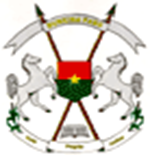 